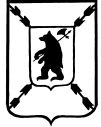 ЯРОСЛАВСКАЯ  ОБЛАСТЬАДМИНИСТРАЦИЯ  ПОШЕХОНСКОГО  МУНИЦИПАЛЬНОГО  РАЙОНАП О С Т А Н О В Л Е Н И Е«___30___»____апреля____2020г.                                                             № 251    г. ПошехоньеОб установлении особого противопожарного режима     на землях лесного фонда, расположенных на территории Пошехонского района Ярославской области В соответствии c Федеральным законом от 21 декабря 1994 года № 69-ФЗ «О пожарной безопасности», Законом Ярославской области от 7 декабря 2004 г. № 52-з «О пожарной безопасности в Ярославской области», в связи с повышением класса пожарной опасности в лесах и на торфяных месторождениях на территории Ярославской области и в целях предотвращения распространения лесных пожаров на населенные пункты, на основании Указа Губернатора  Ярославской области № 103 от 29.04.2020г.ПОСТАНОВЛЯЕТ:Установить особый противопожарный режим в лесах на землях лесного фонда, расположенных на территории Пошехонского муниципального района Ярославской области, на срок 21 день с 29.04.2020 года.На период действия особого противопожарного режима запретить посещение лесов гражданами (за исключением граждан, осуществляющих лесохозяйственные, лесовосстановительные, противопожарные работы, мониторинг пожарной опасности в лесах и тушение лесных пожаров, граждан, пребывающих на лесных участках, предоставленных для осуществления рекреационной деятельности, при условии обеспечения требований пожарной безопасности в лесах и должностных лиц, осуществляющих охрану объектов животного мира и федеральный государственный охотничий надзор), разведение костров, сжигание твердых бытовых отходов, мусора на землях лесного фонда и выжигание травы на земельных участках, непосредственно примыкающих к лесам, защитным и озеленительным лесным насаждениям, а также проведение иных пожароопасных работ.ГБУ ЯО «Пошехонское лесничество» обеспечить прием обращений граждан о лесных пожарах на территории Пошехонского муниципального района Ярославской области специализированной диспетчерской службой по единому федеральному телефонному номеру 8-800-100-94-00.ГБУ ЯО «Пошехонское лесничество», совместно с отделом полиции «Пошехонский» и межведомственной  оперативной  группой Администрации Пошехонского муниципального района  осуществлять в пределах своих полномочий контроль за выполнением особого противопожарного режима в лесах на землях лесного фонда, расположенных на территории  Пошехонского муниципального района Ярославской области.Отделу информационных технологий Администрации Пошехонского муниципального района  организовать размещение сообщений об установлении особого противопожарного режима в лесах на землях лесного фонда, расположенных на территории  Пошехонского муниципального Ярославской области, в средствах массовой информации.Контроль за исполнением постановления оставляю за собой.Постановление вступает в силу с момента подписания.Глава Пошехонского муниципального района                               Н.Н.Белов